«Технологическая карта урока по ФГОС»Выступающий: Горячова Марина Викторовна, канд.пед.наук, преподаватель высшей квалификационной категории,Ставропольское президентское кадетское училищеДля того, чтобы рассмотреть все элементы технологической карты урока по математике в соответствии с требованиями ФГОС для примера я взяла уже проведенный интегрированный урок по математике и информатике по теме «Алгоритмы», 6 класс.На один урок может быть составлено три разных формы отчетности: краткая методическая разработка; технологическая карта урока и отзыв на проведенный урок. Методическая разработка интегрированного урокапо математике и информатике в 6 классе «Алгоритмы»(с использованием проектно-исследовательской технологии)Тип занятия: урок общеметодологической направленностиЦель: создание условий для формирования  целостного представления об изучаемых дисциплинах, в том числе с учетом военной составляющей, посредством объединения интеллектуальных и творческих способностей воспитанников.Когнитивная задача: обобщить и систематизировать знания кадет об алгоритмах, создать образовательный проект в виде общего алгоритма для решения линейных уравнений (с использованием знаний по предметам информатика и математика), закрепить практические навыки решения математических уравнений  из базы данных ОГЭ.Операциональная задача: продолжить формирование универсальных учебных действий: умение самостоятельно находить и описывать алгоритмы, работать с маршрутным листом,  анализировать, сравнивать, обобщать и делать выводы,  оценивать свои знания, использовать средства ИКТ и дистанционных образовательных технологий (Якласс) для решения учебных задач.Аксиологическая задача: продолжить формирование   интереса к математике и информатике, расширить  знания воспитанников об использовании алгоритмов в области естественных наук, повысить  ИКТ компетентность, продолжить развитие познавательной активности, соблюдать  правила техники безопасности в компьютерном классе.Методы обучения: словесные, наглядные (работа с информацией, представленной различными формами), практические (практическая работа), проблемный, поисковый.Техническое обеспечение занятия: ПК, проектор, экран.Формы деятельности кадет: фронтальная, индивидуальная, парная, групповаяМетапредметные связи: математика, алгебра, геометрия, информационные технологии,  информатика, ОБЖ, профориентация (социализация).Место проведения: кабинет информатикиПродолжительность: 45 минутВедущая технология урока: проектно-исследовательскаяЭтапы урока соответствуют ведущей технологии урокаФедеральное государственное казенное общеобразовательное учреждение «Ставропольское президентское кадетское училище»Технологическая карта  интегрированного урока ФГКОУ «Ставропольское президентское кадетское училище»ОТЗЫВоб уроке/занятииДата: ______                        Класс:_6 «Е»_____      Предмет: математика-информатикаФИО преподавателя: Асманова Ирина Юрьевна, Горячова Марина ВикторовнаТема урока: «Алгоритмы»Форма урока: урок с элементами проектно-исследовательской технологииМетодическое обеспечение урока и средства обучения: презентация, видеофрагменты, маршрутный лист, карточки-задания для парной и индивидуальной работы, материалы для создания образовательного проектаКакие приемы используют преподаватель для формирования УУД (указать каких УУД): Когнитивные: обобщить и систематизировать знания кадет об алгоритмах, создать образовательный проект в виде общего алгоритма для решения линейных уравнений (с использованием знаний по предметам информатика и математика), закрепить практические навыки решения математических уравнений  из базы данных ОГЭОперациональные: продолжить формирование универсальных учебных действий: умение самостоятельно находить и описывать алгоритмы, работать с маршрутным листом,  анализировать, сравнивать, обобщать и делать выводы,  оценивать свои знания, использовать средства ИКТ и дистанционных образовательных технологий (Якласс) для решения учебных задач.Аксиологические: продолжить формирование   интереса к математике и информатике, расширить  знания воспитанников об использовании алгоритмов в области естественных наук, повысить  ИКТ компетентность, продолжить развитие познавательной активности, соблюдать  правила техники безопасности в компьютерном классе.Используемые элементы технологий: здоровьесберегающие технологии, проблемного и дифференцированного обучения, проектно-исследовательского обучения, ИКТ, критического мышления.Социализация: развитие интеллектуальных и коммуникативных качеств личности кадета; активизация творческих способностей; профориентация.Межпредметные связи: математика, алгебра, геометрия, информационные технологии,  информатика, ОБЖ.РЕЙТИНГ – АНАЛИЗ УРОКА Эксперт__________________________                                                 ______________________(Ф.И.О., должность)                  (подпись)Предлагается оценить каждую из позиций по следующей шкале:Достигнуто в высокой степени – 4 балла.             Достигнуто почти в полной мере – 3 балла.Достигнуто  частично – 2 балла.                           Достигнуто в малой степени – 1 балл.Этапы занятияЭлементы технологийСодержаниеКомпетенцииОрганизационный этапТехнология сотрудничестваПриветствие, проверка подготовленности к учебному занятию, организация внимания Ценностно-смысловая компетенцияРегулятивные УУД: обеспечивают организацию учебной деятельности; устанавливают эмоциональную связьПостановка цели и задач урокаТехнология проблемного обученияПостановка проблемных вопросов, эвристическая беседа; инструктаж по работе с маршрутным листомУчебно-познавательная компетенцияРегулятивные УУД: умение высказывать свои предположения; умение определять цель учебной деятельности; постановка задач учебной деятельностиАктуализация знаний и практического опытаТехнология дифференцированного обученияФронтальный опрос по теории. Просмотр и анализ ситуаций: видеоинструкция по сборке автомата, алгоритм изучения военных событий по истории, схема отбора кандидатов на военную службу по контракту, схема выполнения команд  в строю Компетенция личностного самосовершенствованияПознавательные УУД: передача содержания в сжатом (развернутом) виде; умение грамотно выражать свои мысли; актуализация и структурирование знанийЛичностные УУД: умение ориентироваться в своей системе знанийРеализация образовательного проектаТехнология проектно-исследовательского обучения (создание образовательного проекта в виде алгоритма решения уравнений)Групповая работа по созданию блок-схемы алгоритма решения линейных уравнений: со скобками, с дробными коэффициентами, содержащих пропорцию. Представитель каждой группы демонстрирует свою блок-схему.Получают образовательный продукт: памятку в виде общей блок-схемы для решения линейных уравнений, вклеивают памятку в тетрадь по математике.Учебно-познавательная компетенцияРегулятивные УУД: определение последовательности промежуточных целей с учетом конечного результата; умение находить рациональное решение поставленной задачиКоммуникативные УУД: умение слушать и вступать в диалог, участвовать в коллективном обсуждении проблем; интегрироваться в группу и строить продуктивное взаимодействие и сотрудничествоПознавательные УУД: применение знаний в новых ситуациях; Перенос знаний и навыков в новые или измененные условия с целью формирования умений и навыковТехнология индивидуально-групповой деятельностиРабота в парах. В конвертах у каждой пары кадет 10 уравнений из открытой базы заданий ОГЭ по математики (http://fipi.ru -  ФИПИ) и задания к этим уравнениям.Учебно-познавательная компетенцияРегулятивные УУД: умение находить рациональное решение поставленной задачи и действовать по алгоритмуКоммуникативные УУД: умение строить продуктивное взаимодействие и сотрудничествоПознавательные УУД: применение знаний в новых ситуацияхПрактическая работаИКТТехнология дифференцированного обученияСоздание блок-схемы решения уравнения в программе «Блок-схемы», сохранение полученного результата в своей сетевой папкеУчебно-познавательная компетенцияЛичностные УУД: чувство личной ответственности за овладение навыками безопасной и грамотной  работы на компьютереРегулятивные УУД: умение находить рациональное решение поставленной задачи; умение самостоятельно контролировать своё время при выполнении заданийИнформация о задании на самоподготовку. РефлексияТехнология критического мышленияИндивидуальное интегрированное задание на самоподготовку в программе Якласс.Заполнение итоговой самооценки в маршрутном листе. Компетенция личностного самосовершенствованияПознавательные УУД: способность использовать полученные знания в других предметах и повседневной жизниЛичностные УУД: адекватную оценку учебной деятельности; умение ориентироваться в своей системе знанийРегулятивные УУД: осуществление самооценкиКоммуникативные УУД: использование средств ИКТ для межличностной коммуникации при решении учебных заданий.Согласованоруководитель ОД (математика, информатика и ИКТ)____________________Н.Н. Сорокина Учебный предметИнформатика, математикаПреподавателиАсманова Ирина Юрьевна, Горячова Марина ВикторовнаТемаАлгоритмыКласс6  классДата проведенияУМК, учебникУМК «Информатика» 5-6 классы. Босова Л.Л., Босова А.Ю.Босова Л.Л. Информатика: учебник для 5 класса/Л.Л. Босова, А.Ю. Босова .-2-е изд., испр.-  М.-: БИНОМ. Лаборатория знаний, 2014.- 184с.: ил.Босова Л.Л. Информатика: рабочая тетрадь для 5 класса/Л.Л. Босова, А.Ю. Босова .-2-е изд., испр.-  М.-: БИНОМ. Лаборатория знаний, 2014.- 152с.: ил.УМК «Математика»  6 класс. Авт.: Н. Я. Виленкин, В.И. Жохов, А.С. Чесноков, С.И. Шварцбурд,Учебник: Виленкин Н.Я. «Математика 6 класс». Учебник для 6 класса общеобразовательных учреждений. – М.: Мнемозина, 2010Тип урока	Урок общеметодологической направленностиФормы работыФ - фронтальная, И - индивидуальная, П – парная, Г-групповаяМетоды: словесные (беседа, диалог), наглядные (работа с информацией, представленной различными формами), практические (практическая работа)Деятельностная цель учебного занятия     (для воспитанников)Создание условий для формирования  целостного представления об изучаемых дисциплинах, в том числе с учетом военной составляющей, посредством объединения интеллектуальных и творческих способностей воспитанников.Методическая цель учебного занятия (для преподавателей)Представление  методики проведения интегрированного урока (на примере информатики и математики).Задачи:аксиологические: продолжить формирование   интереса к математике и информатике, расширить  знания воспитанников об использовании алгоритмов в области естественных наук, повысить  ИКТ компетентность, продолжить развитие познавательной активности, соблюдать  правила техники безопасности в компьютерном классе.когнитивные: обобщить и систематизировать знания кадет об алгоритмах, создать образовательный проект в виде общего алгоритма для решения линейных уравнений ( с использованием знаний по предметам информатика и математика), закрепить практические навыки решения математических уравнений  из базы данных ОГЭ по алгоритму.операциональные: продолжить формирование универсальных учебных действий: умение самостоятельно находить и описывать алгоритмы, работать с маршрутным листом,  анализировать, сравнивать, обобщать и делать выводы,  оценивать свои знания, использовать средства ИКТ и дистанционных образовательных технологий (Якласс) для решения учебных задач.Планируемый результатыпредметные – умение использовать  алгоритмы для решения заданий естественнонаучных дисциплин, создание общего алгоритма для решения линейных уравнений.метапредметные –  соотношение своих действий  с планируемым результатом в соответствии с  изменяющейся ситуацией, оценивание правильности выполняемых действий, самостоятельное планирование путей достижения целей, применение знаний в новых ситуациях.личностные – способность увязать учебное задание с собственным опытом, расширение области практического использования алгоритмов, совершенствование ИКТ компетенций и их применения для решения учебных задач, отработка навыков безопасного и целесообразного поведения в компьютерном классе на уроке, готовность к самообразованию, совершенствование навыков работы в парах и группах. Развиваемые УУДРазвиваемые УУДРазвиваемые УУДРазвиваемые УУДЛичностные УУДРегулятивные УУДПознавательные УУДКоммуникативные УУД-положительное отношение к процессу познания; - адекватную оценку учебной деятельности; - умение ориентироваться в своей системе знаний;- чувство личной ответственности за овладение навыками безопасной и грамотной  работы на компьютере; -формирование ценностных ориентиров и смыслов учебной деятельности на основе развития познавательных интересов, учебных мотивов;- установление связи между целью деятельности и ее результатом.- умение определять цель учебной деятельности;- постановка задач учебной деятельности;-осуществление самооценки;-умение самостоятельно контролировать своё время при выполнении заданий; -находить рациональное решение поставленной задачи.- передача содержания в сжатом (развернутом) виде; - умение грамотно выражать свои мысли; - актуализация и структурирование знаний; -применение знаний в новых ситуациях;- способность использовать полученные знания в других предметах и повседневной жизни.-оформление мысли в устной и письменной речи с учетом речевых ситуаций; - умение вступать в диалог;-применение правил делового сотрудничества; -использование средств ИКТ для межличностной коммуникации при решении учебных заданий.Технологии обучения или элементы технологийПроектно-исследовательская, практико – ориентированного обучения, проблемного обучения, ИКТ; сотрудничества в парах,  групповая работа, здоровьесбережения.Проектно-исследовательская, практико – ориентированного обучения, проблемного обучения, ИКТ; сотрудничества в парах,  групповая работа, здоровьесбережения.ОборудованиеКомпьютеры кадет, компьютер преподавателя, интерактивная доска, проектор.Компьютеры кадет, компьютер преподавателя, интерактивная доска, проектор.Этапы урокаМетоды, приёмы (техн.) деятельности преподавателяДеятельность воспитанниковМотивационно-целевой этапМотивационно-целевой этапМотивационно-целевой этапОрганизационный этапПриветствие кадет, проверка подготовленности к учебному занятию, организация внимания кадет.Проверяют готовность к уроку. Приветствуют преподавателей, гостей.Целеполагание 1.Преподаватель информатики: что вы видите на слайде? Слайд 1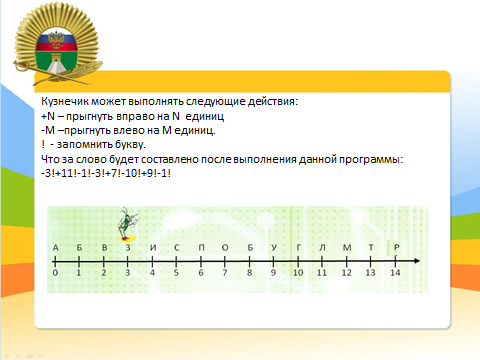 Какое слово получится в результате работы следующей программы?Слайд 2Слайд 3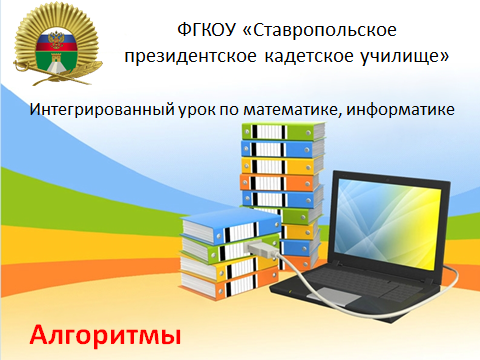 2.Спор математики и информатики: где алгоритмы нужнее и важнее?Преподаватель математики: я считаю в математике (показывает карточку)Преподаватель информатики: я считаю в информатике (показывает карточку). А вы, кадеты сделаете свой выбор в конце урока.3.Преподаватель информатики: как вы думаете, какими могут быть цель и задачи урока?  (спросить 2-3 кадета)4.Преподаватель математики: Для фиксирования результата урока у вас есть маршрутный лист. Демонстрация маршрутного листа с правилами оценивания, объяснение правил его заполнения. Впишите свою фамилию.Варианты ответов кадет: исполнитель кузнечик; кузнечик двигается влево и вправо; является исполнителем и работает по программе.Кадеты называют слово: алгоритм.Возможные ответы кадет:Цель: узнать, где применяются алгоритмы в математике; показать связь математики и информатики (показать взаимосвязь двух предметов – математики и информатик и напримере темы «Алгоритмы»).Задачи: выполнить практическую работу; решить уравнения по алгоритму; (Наша цель и задачи: обобщить и систематизировать знания воспитанников об алгоритмах;  показать возможность практического применения алгоритмов с военным содержанием) Кадеты  знакомятся с маршрутным листом (МЛ),  уточняют способы работы с ним. Вписывают  тему урока и свою фамилию.Операционно-деятельностный этапОперационно-деятельностный этапОперационно-деятельностный этапАктуализация знаний1.Преподаватель информатики: выполните задание №1 МЛ.Преподаватель спрашивает ответы 2-3 кадет.После проверки правильности ответов, оцените выполнение первого задания.2.Преподаватель информатики:  вам будет представлено 4 информационные ситуации, необходимо определить тип алгоритма в каждой из них  и способ его задания,  заполнить соответствующую таблицу в МЛ (задание №2)Слайд №4-7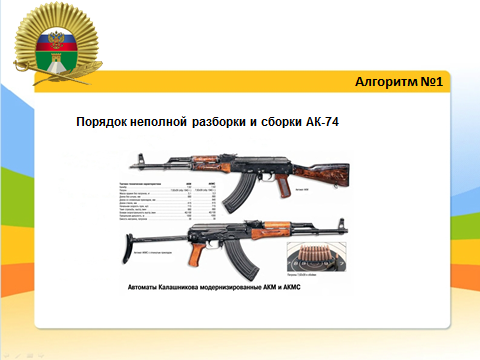 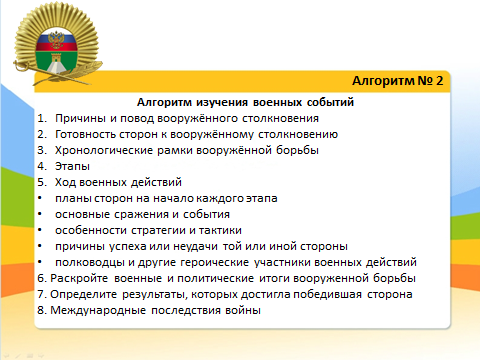 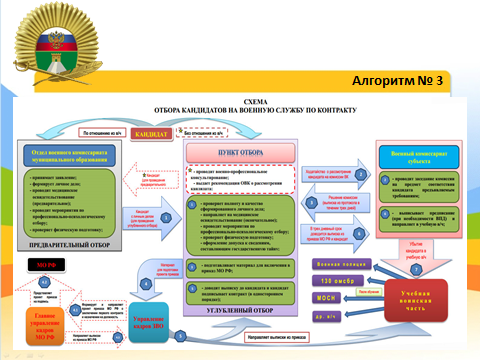 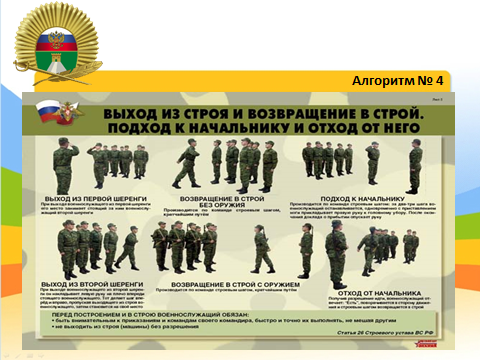 3. Преподаватель информатики:  проверьте выполнение задания №2 и оцените выполнение задания №2.Слайд №8    ОТВЕТЫ к заданию №2.4.Преподаватель математики: Какие уравнения мы изучаем на математике?  Как вы думаете, что общего между решением уравнений и алгоритмами?  5.Выполните задание № 3(а) из МЛ. Через 2-3 минуты проверяем решение уравнения. Слайд №9 ОТВЕТЫ к заданию №3(а). Оцените свое решение.6.Посмотрите на задания № 3(б, в) МЛ. Впишите типы уравнений, к которым предложены алгоритмы и решение. Устная проверка ответов. Оцените свои ответы7.Преподаватель информатики: вам необходимо создать единый алгоритм для решения линейных уравнений. Для этого каждая из трёх групп (по 3 человека) создаст алгоритм,  используя заготовки из файлов. По одному человеку от каждой группы представят результат работы.Оцените свою работу, заполнив задание №4 МЛ.8.Преподаватель математики: в результате групповой работы создана памятка по решению линейных уравнений. Вклеим эту памятку в тетрадь  по математике и будем пользоваться.Кадеты выполняют задание № 1 МЛ, отвечают на вопросы. Возможные варианты ответов: алгоритм – это описание конечной последовательности шагов в решении задачи, приводящей к требуемому результату; типы алгоритмов: линейный, ветвление (выбор), повторение (цикл).Оценивают задание №1 МЛ.Кадеты просматривают демонстрации ситуаций: видеоинструкция по сборке автомата, алгоритм изучения военных событий по истории, схема отбора кандидатов на военную службу по контракту, схема выполнения команд  в строю.Кадеты выполняют задание № 2 МЛ.Кадеты проверяют ответы и оценивают задание №2.Кадеты отвечают на вопросы.Варианты ответов: изучаем линейные уравнения, уравнения и алгоритмы подразумевают последовательное выполнение действий для достижения результата-ответа, типы уравнений: пропорции, уравнения с дробными коэффициентами, уравнения, содержащие скобки.Кадеты выполняет решение уравнения в МЛ, проверяют правильность решения уравнения, оценивают свое решение.Возможные ответы кадет: алгоритмы решения уравнений с дробными коэффициентами и уравнений, содержащих пропорцию. Оценивают свои ответы.Групповая работа по созданию блок-схемы алгоритма решения линейных уравнений. Кадеты разбиваются на группы по 3 человека и выполняют задание.  Представитель каждой группы демонстрирует свою блок-схему.Заполняют №4 МЛ.Получают образовательный продукт: памятку в виде общей блок-схемы для решения линейных уравнений, кадеты вклеивают памятку в тетрадь по математике.Систематизация и обобщение изученного материала1.Преподаватель математики: вам предстоит выполнить работу в парах. В конвертах у каждой пары кадет 10 уравнений из открытой базы заданий ОГЭ по математики (http://fipi.ru -  ФИ ПИ) и задания к этим уравнениям. Кадет Падеров А. получает индивидуальное задание.Прочитайте задания. Есть вопросы? Приступайте к выполнению.Задание выполняйте в МЛ.Устная проверка результатов. Варианты 1, 2, 3 – ответ 45, варианты 4, 5, 6 – ответы 46, варианты 7, 8 ответы 67. Индивидуальный вариант 9 – ответ 66.2.Задание на самоподготовку. Слайд № 10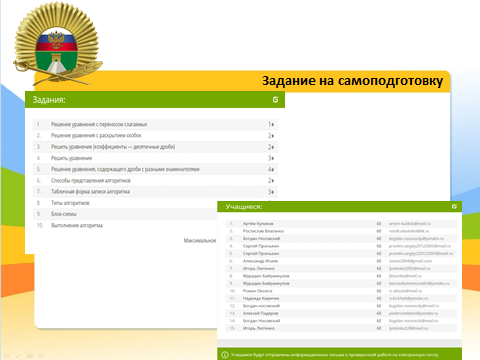 3.Преподаватель информатики: в программе «Блок-схемы» создайте блок-схему решения уравнения из задания №5 МЛ. Сохраните полученный результат в своей сетевой папке под именем «Блок-Фамилия». Время выполнения задания 5 минут. Прошу вас занять место за компьютером.Контроль за посадкой кадет за компьютером.Преподаватель просматривает выполненные работы  и называет баллы за выполненное задание (0, 1 или 2).Займите места в центре класса.Кадеты разделяются на пары и выполняют задания и заполняют №5  МЛ.Кадеты сверяют ответы и оценивают свое решение.Кадеты в дневниках записывают задание на самоподготовку.Кадеты переходят на рабочие места к компьютеру, контролируют правильность расположения согласно технике безопасности в компьютерном классе. Сохраняют результаты деятельности в свою сетевую папку под именем Блок-Фамилия.Кадеты  вписывают баллы за задание №6 МЛ.Кадеты занимают места в центре класса.Контрольно-регулировочный и рефлексивный этапКонтрольно-регулировочный и рефлексивный этапКонтрольно-регулировочный и рефлексивный этапРефлексия1.Преподаватель математики: заполните итоговую самооценку в МЛ. Оценки за урок будут выставлены по математике и информатике после проверки маршрутных листов. Передайте свои МЛ 2.Преподаватель математики: вернемся к вопросу, прозвучавшему в начале урока. Где же важнее алгоритмы в математике или информатике. С помощью предложенных карточек сделайте свой выбор.Спрашивает 1-2 кадет о выборе. 3.Преподаватель информатики: математика и информатика очень близкие предметы и являются основой многих профессий, например, такой как  специальность 10.05.03 Информационная безопасность автоматизированных систем, обучение которой проводят в Краснодарском высшем военном училище имени генерала армии С.М. Штеменко.Слайд№ 11-12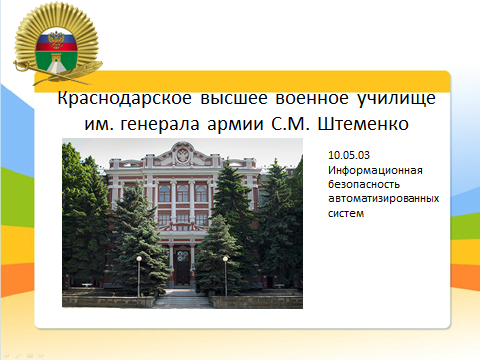 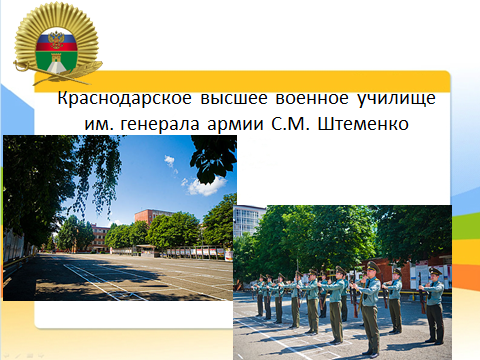 4.Преподаватель информатики: урок окончен! До свиданья товарищи кадеты!Кадеты заполняют таблицу «самооценка» МЛ и считают итоговую оценку по математике и информатике. Передают на проверку МЛ.Кадеты демонстрируют карточки с выбором предмета. 1-2 кадета комментируют свой выбор, возможные варианты ответов: математика и информатика очень близкие предметы и многие задания решаются в них по алгоритмам.Кадеты слушают информацию преподавателя.Кадеты: до свиданья товарищ преподаватель!№ п/пКритерииБаллы1Целеполагание и мотивация обучающихся на предстоящую деятельность 2Дидактическая цель урока реализована3Содержание изучаемого материала оптимально (научно, доступно)4Проблемный/исследовательский характер изложения учебного материала5Обучающиеся имели возможность выбора форм и средств работы, вариантов представления результатов 6Были созданы условия для актуализации опыта обучающихся, их личностного общения 7Занятие способствовало формированию ключевых компетенций (вписать конкретно каких компетенций и за счет чего):Занятие способствовало формированию ключевых компетенций (вписать конкретно каких компетенций и за счет чего):в предметной области: познавательные на этапе актуализации знаний и практического опыта во время анализа предложенных ситуаций (анализ алгоритмических конструкций) и на этапе применения знаний в новых ситуацияхв области информационных технологий: регулятивные и личностные во время выполнения практической работы по созданию разработанной блок-схемы; коммуникативные с использованием средств ИКТ в заданиях на самоподготовкув проектно-аналитической деятельности: регулятивные (определение последовательности промежуточных целей с учетом конечного результата) и коммуникативные (участвовать в коллективном обсуждении проблем; интегрироваться в группу и строить продуктивное взаимодействие и сотрудничество) при реализации образовательного проекта и получении образовательного продукта в виде блок-схемы алгоритма к решению линейных уравненийв исследовательской деятельности: познавательные и  регулятивные на этапе переноса знаний и навыков в новые или измененные условия с целью формирования умений и навыков, при организации индивидуально-групповой деятельностив плане продолжения образования и  эффективного самообразования: регулятивные при постановке целей и задач урока; личностные и коммуникативные УУД технологии критического мышления при осуществлении рефлексии образовательной деятельности8Занятие способствовало  развитию  качеств личности: Занятие способствовало  развитию  качеств личности: коммуникативность, способность к эффективному общению, регулированию конфликтовкритическое мышлениекреативность, установка на творчествосамостоятельность и ответственностьрефлексивность, способность к самооценке и самоанализутолерантность, уважение к межкультурным и прочим различиям9Занятие способствовало расширению общекультурного кругозора 10Занятие помогло обучающимся в ценностно-смысловом самоопределении  11Обучающиеся получили помощь в решении значимых для них проблем12Педагог сумел заинтересовать обучающихся, владел аудиторией13Комфортность образовательной среды: 14Качество методического обеспечения методы обучения и контроля адекватны возможностям обучающихся15Психологическая комфортность: благоприятный климат (доброжелательность, личностно-гуманное отношение к обучающимся) Всего баллов: